		Estimated Start: 09-30-2014Estimated End: 10-22-2014Total Hours Allocated: 37Scan To Learn More:
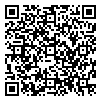 Bill To:		Brought to you by…                                                                           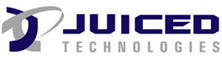 http://www.juicedtech.comABC Corp - Test Project ABC,  Brought to you by…                                                                           http://www.juicedtech.comTaskAssign ToProject PhasePriorityHRs Allocated# of ActivitiesNot StartedTESTKeith JusasDesignMedium1Not Started1In-ProgressSep Example #3Dev JuicedDesignMedium32Sep example #2Keith JusasPlanningMedium21TestBrian BoylanDesignMedium320In-Progress373PROJECT TOTAL374